Tarnobrzeg, 04.09.2018 r.Nabór na stanowisko  logopedy -  1 etatDyrektor Poradni Psychologiczno - Pedagogicznej w Tarnobrzegu, ul. Kościuszki 30 ogłasza nabór na  stanowisko pracy:logopeda – 1 etat – 20/201. Wymagania formalnewykształcenie wyższe magisterskie na kierunku logopedia lub studia podyplomowe z logopedii albo neurologopediiprzygotowanie pedagogiczne
2. Wymagania dodatkowedoświadczenie w prowadzeniu: terapii logopedycznejdoświadczenie w pracy diagnostycznejPodania o pracę oraz CV z uwzględnieniem przebiegu pracy zawodowej  należy składać        w sekretariacie Poradni Psychologiczno – Pedagogicznej w Tarnobrzegu ul. Kościuszki 30, 39-400 Tarnobrzeg  w godzinach od 08: 00 do 15:00.Termin składania podań: 12.09.2018 r.Dokumenty powinny być złożone w zamkniętej kopercie z adnotacją: „nabór na stanowisko - logopedy" oraz opatrzone klauzulą: „Wyrażam zgodę na przetwarzanie moich danych osobowych zgodnie                                    z Rozporządzeniem Parlamentu Europejskiego i Rady (UE) z dnia 27.04.2016r.                       w sprawie ochrony osób fizycznych w związku z przetwarzaniem danych osobowych       i w sprawie swobodnego przepływu takich danych, w celu realizacji procesu rekrutacji”Dyrektor 								     mgr Iwona Szymczak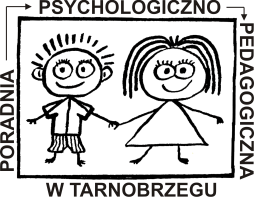 PORADNIA PSYCHOLOGICZNO – PEDAGOGICZNA 39 - 400 TARNOBRZEG, UL. KOŚCIUSZKI 30TEL.: (15) 847 94 10; FAX.: (15) 847 94 11 e - mail: poradniatbg@poczta.onet.pl